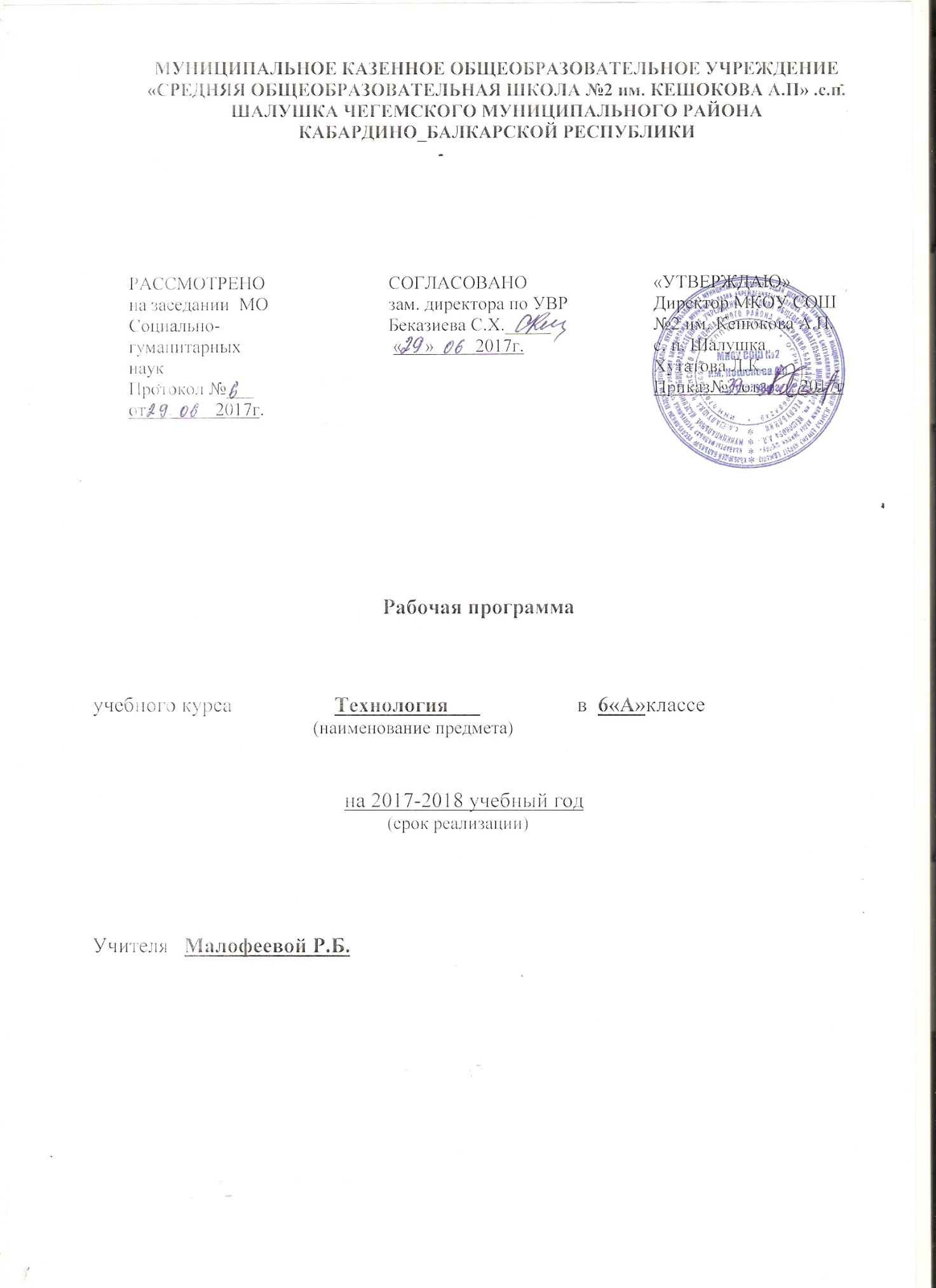 Пояснительная записка Рабочая программа по технологии  линии УМК под ред. Симоненко В.Д. составлена на основе: - Федерального государственного образовательного стандарта основного общего образования, утвержденного приказом Министерства образования и науки РФ от 17 декабря 2010 года №1897; - Примерной программы по технологии   под ред. Симоненко В. Д. разработанной в соответствии с федеральным государственным стандартом основного общего образования;Рабочая программа разработана в соответствии: - с основной образовательной программой основного общего образования МКОУ СОШ№2с.п. Шалушка; -  учебным планом   МКОУ СОШ№2 им .Кешокова А.П. с.п. Шалушка. .-с локальным актом МКОУ СОШ№2 им. Кешокова А.П.с.п. Шалушка«Положение о разработке и утверждении рабочих программ, отдельных предметов, курсов, дисциплин, (модулей)».Рабочая программа предназначена для изучения технологии  в 6  классах по учебнику  «Технология . Технологии ведения дома»  под ред. Симоненко В. Д.. Учебник входит в Федеральный перечень учебников, рекомендованный Министерством образования и науки РФ к использованию в образовательном процессе в общеобразовательных учреждениях и утвержденный приказом Министерства образования и науки РФ от 31 марта 2014 года №253 ( с изменениями  и дополнениями  от 5 июля 2017 г) Учебник имеет гриф «Рекомендовано Министерством образования и науки РФ» (указать порядковый номер учебного пособия в Федеральном перечне). 1.2.6.1.6.3Описание места учебного предмета в учебном плане В соответствии с примерным недельным учебным планом основного общего образования учебным планом МКОУ СОШ№2 им. Кешокова А.П.  с.п. Шалушка  рабочая программа рассчитана на преподавание в 6 классах в объеме 70 часов. Количество часов в год   -70 часов. Количество часов в неделю – 2  часа. Количество контрольных работ  -  2Используемый УМК Планируемые  результатыЛичностными результатами освоения учащимися основной школы курса «Технология» являются:проявления познавательных интересов и активности в данной области предметной технологической деятельности;выражение желания учиться и трудиться в промышленном производстве для удовлетворения текущих и перспективных потребностей;развитие трудолюбия и ответственности за качество своей деятельности;овладение установками, нормами и правилами научной организации умственного и физического труда;самооценка умственных и физических способностей для труда в различных сферах с позиций будущей социализации;планирование образовательной и профессиональной карьеры;бережное отношение к природным и хозяйственным ресурсам;готовность к рациональному ведению домашнего хозяйства;проявление технико-технологического и экономического мышления при организации своей деятельности.Метапредметными результатами освоения выпускниками основной школы курса «Технология» являются:алгоритмизированное планирование процесса познавательно-трудовой деятельности;комбинирование известных алгоритмов технического и технологического творчества в ситуациях, не предполагающих стандартного применения одного из них;проявление инновационного подхода к решению учебных и практических задач в процессе моделирования изделия или технологического процесса;самостоятельная организация и выполнение различных творческих работ по созданию изделий;приведение примеров, подбор аргументов, формулирование выводов по обоснованию технико-технологического и организационного решения; отражение в устной или письменной форме результатов своей деятельности; выявление потребностей, проектирование и создание объектов, имеющих потребительную стоимость;использование дополнительной информации при проектировании и создании объектов, имеющих личностную или общественно значимую потребительную стоимость;согласование и координация совместной познавательно -трудовой деятельности с другими ее участниками;объективное оценивание вклада своей познавательно –трудовой деятельности с точки зрения нравственных, правовых норм, эстетических ценностей по принятым в обществе и коллективе требованиям и принципам;диагностика результатов познавательно–трудовой деятельности по принятым критериям и показателям;соблюдение норм и правил безопасности познавательно –трудовой деятельности и созидательного труда.Предметными результатами освоения учащимися основной школы программы «Технология» являются:В познавательной сфере:рациональное использование учебной и дополнительной технологической информации для проектирования и создания объектов труда;оценка технологических свойств сырья, материалов и областей их применения;ориентация в имеющихся и возможных средствах и технологиях создания объектов труда;распознание видов, назначения материалов, инструментов и оборудования, применяемого в технологических процессах;владения кодами и методами чтения и способами графического представления технической, технологической и инструктивной информации;применение общенаучных знаний по предметам естественно-математического цикла в процессе подготовки и осуществления технологического процессов для обоснования и аргументации рациональности деятельности.В трудовой сфере:планирование технологического процесса и процесса труда;подбор материалов с учетом характера объекта труда и технологии;подбор инструментов и оборудования с учетом требований технологии и материально-энергетических ресурсов;проектирование последовательности операций и составление операционной карты работ;выполнение технологических операций с соблюдением установленных норм, стандартов и ограничений;соблюдение норм и правил безопасности труда, пожарной безопасности, правил санитарии и гигиены;подбор и применение инструментов, приборов и оборудования в технологических процессах с учетом областей их применения;контроль промежуточных и конечных результатов труда по установленным критериям и показателям с использованием контрольных и измерительных инструментов.В мотивационной сфере:оценивание своей способности и готовности к труду в конкретной предметной деятельности;согласование своих потребностей и требований с потребностями и требованиями других участников познавательно–трудовой деятельности;осознание ответственности за качество результатов труда;наличие экологической культуры при обосновании объектов труда и выполнении работ;стремление к экономии и бережливости в расходовании времени, материалов, денежных средств и труда.В эстетической сфере:моделирование художественного оформления объекта труда и оптимальное планирование работ;эстетическое и рациональное оснащение рабочего места с учетом требований эргономики и научной организации труда;рациональный выбор рабочего костюма и опрятное содержание рабочей одежды.В коммуникативной сфере:формирование рабочей группы для выполнения проекта с учетом общности интересов и возможностей будущих членов трудового коллектива;оформление коммуникационной и технологической документации с учетом требований действующих нормативов и стандартов;публичная презентация и защита проекта изделия, продукта труда или услуги.В физиолого-психологической сфере:развитие моторики и координации движений рук при работе с ручными инструментами и выполнении операций с помощью машин и механизмов;достижение необходимой точности движений при выполнении различных технологических операций;сочетание образного и логического мышления в процессе проектной деятельности.Содержание курса            Раздел « Интерьера  жилого дома»                                               (10 часов)Тема 1. Интерьер жилого домаПонятие о жилом помещении: жилой дом, квартира, комната, многоквартирный дом. Зонирование пространства жилого дома. Организация зон приготовления и приёма пищи, отдыха и общения членов семьи, приёма гостей; зоны сна, санитарно-гигиенической зоны. Понятие о композиции в интерьере. Современные стили в интерьере. Использование современных материалов и подбор цветового решения в отделке квартиры. Декоративное оформление интерьера. Применение текстиля в интерьере. Темы лабораторно-практических работВыполнение эскиза интерьера комнаты подростка.Электронная презентация «Декоративное оформление интерьера».Раздел « Кулинария»(16 часов)Тема 1. Блюда из рыбы и нерыбных продуктов моряПищевая ценность рыбы и нерыбных продуктов моря. Содержание в них белков, жиров, углеводов, витаминов. Виды рыбы и нерыбных продуктов моря, продуктов из них. Признаки доброкачественности рыбы. Условия и сроки хранения рыбной продукции. Санитарные требования при обработке рыбы. Тепловая обработка рыбы. Технология приготовления блюд из рыбы и нерыбных продуктов моря. Подача готовых блюд. Требования к качеству готовых блюдТемы лабораторно-практических работОпределение свежести рыбы. Приготовление блюда из рыбы. Приготовление блюда из морепродуктов.Тема 2. Блюда из мясаЗначение мясных блюд в питании. Виды мяса и субпродуктов. Признаки доброкачественности мяса. Органолептические методы определения доброкачественности мяса. Условия и сроки хранения мясной продукции. Оттаивание мороженого мяса. Подготовка мяса к тепловой обработке. Санитарные требования при обработке мяса. Оборудование и инвентарь, применяемые при механической и тепловой обработке мяса. Виды тепловой обработки мяса. Определение качества термической обработки мясных блюд. Технология приготовления блюд из мяса. Подача к столу. Гарниры к мясным блюдамТемы лабораторно-практических работОпределение доброкачественности мяса. Приготовление блюда из мяса.Тема 3. Блюда из птицыВиды домашней и сельскохозяйственной птицы и их кулинарное употребление. Способы определения качества птицы. Подготовка птицы к тепловой обработке. Способы разрезания птицы на части. Оборудование и инвентарь, применяемые при механической и тепловой обработке птицы. Виды тепловой обработки птицы. Технология приготовления блюд из птицы. Оформление готовых блюд и подача их к столуТема лабораторно-практической работыПриготовление блюда из птицы.Тема 4. Заправочные супыЗначение супов в рационе питания. Технология приготовления бульонов, используемых при приготовлении заправочных супов. Виды заправочных супов. Технология приготовления щей, борща, рассольника, солянки, овощных супов и супов с крупами и мучными изделиями. Оценка готового блюда. Оформление готового супа и подача к столуТема лабораторно-практической работыПриготовление заправочного супа.Тема 1.    Приготовление обеда.Сервировка стола к обедуМеню обеда. Сервировка стола к обеду. Набор столового белья, приборов и посуды для обеда. Подача блюд. Правила поведения за столом и пользования столовыми приборамиТемы лабораторно-практических работПриготовление обеда. Сервировка стола к обеду.   «Защита творческих проектов»Тема 6. Создание изделий из текстильных материалов(30 часов)Подготовка и проведение примерки плечевой одежды с цельнокроеным рукавом. Устранение дефектов после примерки.Последовательность изготовления плечевой одежды с цельнокроеным рукавом. Технология обработки среднего шва с застёжкой и разрезом. Обработка плечевых швов. Обработка нижних срезов рукавов. Обработка срезов подкройной обтачкой. Технология обработки застёжки. Обработка боковых швов. Соединение лифа с юбкой. Обработка нижнего среза изделия. Обработка разреза в шве. Окончательная отделка изделия.Темы лабораторно-практических работПримерка изделия. Обработка среднего шва спинки, плечевых и нижних срезов рукавов. Обработка горловины и застежки проектного изделия. Обработка боковых срезов и отрезного изделия. Обработка нижнего среза изделия, окончательная отделка изделияРаздел «Художественные ремёсла»(14 часов)Тема 1. Вязание крючком. Материалы и инструменты для вязания.Краткие сведения из истории старинного рукоделия — вязания. Вязаные изделия в современной моде. Материалы и инструменты для вязания. Виды крючков и спиц. Организация рабочего места при вязании. Расчёт количества петель для изделия. Отпаривание и сборка готового изделия. Основные виды петель при вязании крючком. Условные обозначения, применяемые при вязании крючком.Тема лабораторно-практической работыВывязывание полотна из столбиков без накида несколькими способами.Тема 2. Вязание полотна. Вязание по кругуВязание полотна: начало вязания, вязание рядами, основные способы вывязывания петель, закрепление вязания. Вязание по кругу: основное кольцо, способы вязания по кругу. Профессия вязальщица текстильно-галантерейных изделий.Тема лабораторно-практической работыВыполнение плотного вязания по кругу.Тема 3. Вязание спицами узоров из лицевых и изнаночных петельВязание спицами узоров из лицевых и изнаночных петель: набор петель на спицы, применение схем узоров с условными обозначениями. Кромочные, лицевые и изнаночные петли, закрытие петель последнего ряда. Вязание полотна лицевыми и изнаночными петлями.Тема лабораторно-практической работыВыполнение образцов вязок лицевыми и изнаночными петлями.Тема 4. Вязание цветных узоров.Вязание цветных узоров. Создание схем для вязания с помощью ПК.Тема лабораторно-практической работыРазработка схемы жаккардового узора.                                                                   Тематическое планирование  по   технологии                                                                                                 (6 класс)Календарно - тематическое планирование по технологии 6 классПорядковый номер учебникаАвтор/авторский коллективНаименование учебникаКлассНаименование издателя(ей) учебникаАдрес страницы об учебникеАдрес страницы об учебнике на официальном сайте издателя (издательства) 1.2.6.Технология  (предметная область)Технология  (предметная область)Технология  (предметная область)Технология  (предметная область)Технология  (учебный предмет)Технология  (учебный предмет)Технология  (учебный предмет)Технология  (учебный предмет)1.2.6.1.6.3 Синица Н. В.Симоненко В. Д. «Технология. Технологии ведения дома»6Издательский центр ВЕНТАНА-ГРАФ http://vgf.ru/tehn1 / №
п/пНаименование разделовВсего часов В том числе   В том числе  №
п/пНаименование разделовВсего часовЛабораторные, практические работы (тема)(Для филологов – изложения, сочинения, развернутые ответы на вопросы - РР)Контрольные и диагностические работы (тема)1Итерьер жилого дома 1012Кулинария 163Создание изделий из текстильных материалов30  6Художественные ремесла141Итого 70с 2№ п/пДата  Дата  Раздел учебная тема )Кол-во часов Предметные МетапредметныеМетапредметныеЛичностные УУД№ п/пПлан Факт Раздел учебная тема )Кол-во часов Предметные МетапредметныеМетапредметныеЛичностные УУД1   Планировка жилого дома.2«Декоративное оформление интерьера»Жилой дом, интерьер, зона жилого помещения, оформление интерьера.Умение проводить поиск и анализ необходимой информации.Умение с достаточной полнотой и точностью выполнять учебную задачу.Самостоятельнаяоценкасвоихрезультатов.Умение проводить поиск и анализ необходимой информации.Умение с достаточной полнотой и точностью выполнять учебную задачу.Самостоятельнаяоценкасвоихрезультатов.Соотносить результат своей деятельности с целью и оценивать его.2 Интерьер жилого дома2«Понятие о жилом помещении. Ознакомить с зонами  пространства жилого дома, с правилами композиции при создании интерьера.П/рНаходить и предъявлять информацию об устройстве современного жилого дома, квартиры, комнатыНаходить и предъявлять информацию об устройстве современного жилого дома, квартиры, комнатыСоотносить результат своей деятельности с целью и оценивать его.3Комнатные растения в интерьере квартиры2Понятие о фитодизайнер. Роль комнатных растений в интерьере. Размещение комнатных растений в интерьере.Технология выращивания комнатных растений. Профессия фитодизайнерНаходить и предъявлять информацию о приёмах размещения комнатных растений, происхождении и значении слов, связанных с уходом за растениями.Знакомиться с профессиейфитодизайнерНаходить и предъявлять информацию о приёмах размещения комнатных растений, происхождении и значении слов, связанных с уходом за растениями.Знакомиться с профессиейфитодизайнерПроявление познавательных интересов в области предметной технологической деятельности.4.Разновидности комнатных растений2Понятие о фитодизайне. Роль комнатных растений в интерьере. Размещение комнатных растений в интерьере.Технология выращивания комнатных растений. Профессия фитодизайнерОпределять цель и задачи проектной деятельности. Изучать этапы выполнения проекта. Выполнять проект по разделу «Технологии домашнего хозяйства».Поиск и выделение необходимой информации.Постановка вопросов – инициативное сотрудничество в поиске и сборе информации.Самостоятельная организация и выполнение различных работ.Определять цель и задачи проектной деятельности. Изучать этапы выполнения проекта. Выполнять проект по разделу «Технологии домашнего хозяйства».Поиск и выделение необходимой информации.Постановка вопросов – инициативное сотрудничество в поиске и сборе информации.Самостоятельная организация и выполнение различных работ.Проявление познавательных интересов в области предметной технологической деятельности.5Технология выращивания комнатных растений .Творческий проект «Растение в интерьере жилого дома»2Понятие о творческой проектной деятельности, индивидуальных и коллективных творческих проектах. Цель и задачи проектной деятельности в 6 классе. Составные части годового творческого проекта шестиклассников.Этапы выполнения проекта: поисковый (подготовительный), технологический (основной), аналитический (заключительный). Определение затрат на изготовление проектного изделия. Испытания проектных изделий.Подготовка презентации, пояснительной записки и доклада для защиты творческого проектаЗнакомиться с примерами творческих проектов шестиклассников. Определять цель и задачи проектной деятельности. Изучать этапы выполнения проекта. Выполнять проект по разделу «Технологии домашнего хозяйства».Знакомиться с примерами творческих проектов шестиклассников. Определять цель и задачи проектной деятельности. Изучать этапы выполнения проекта. Выполнять проект по разделу «Технологии домашнего хозяйства». Проявлениепознавательных интересов в области предметной технологической деятельности6  Технология первичной обработки рыбы.  2Ознакомить с питательными свойствами рыбы, с маркировкой консервов, с санитарными требованиями обработки рыбы.П/р «Определение свежести рыбы»Морская, речная, оттаивание, разделка, пластование, полуфабрикаты.Умение проводить поиск и анализ необходимой информации.Общение и взаимодействие с партнёрами по обмену информацией.Выбор наиболее оптимального варианта решения проблемыУмение проводить поиск и анализ необходимой информации.Общение и взаимодействие с партнёрами по обмену информацией.Выбор наиболее оптимального варианта решения проблемыРазвитие трудолюбия и ответственности за качество своей деятельности.7-8Технология приготовления блюд из рыбы.  Нерыбные продукты и технология приготовления блюд из них4Пищевая ценность рыбы и нерыбных продуктов моря. Содержание в них белков, жиров, углеводов, витаминов.Признаки доброкачественности рыбы. Условия и сроки хранения рыбной продукции. Первичная обработка рыбы. Тепловая обработка рыбы.Технология приготовления блюд из рыбы. ПодачаготовыхблюдОбщение и взаимодействие с партнёрами по обмену информацией.Выбор наиболее оптимального варианта решения проблемыОбщение и взаимодействие с партнёрами по обмену информацией.Выбор наиболее оптимального варианта решения проблемыПроявлениепознавательных интересов в области предметной технологической деятельности.9Технология первичной обработки мяса.2Значение мясных блюд в питании. Виды мяса. Признаки доброкачественности мяса. Органолептические методы определения доброкачественности мяса. Условия и сроки хранения мясной продукции. Подготовка мяса к тепловой обработке. Санитарные требования при обработке мяса. Оборудование и инвентарь, применяемые при механической и тепловой обработке мяса. Умение проводить поиск и анализ необходимой информации.Общение и взаимодействие с партнёрами по обмену информацией.Выбор наиболее оптимального варианта решения проблемыУмение проводить поиск и анализ необходимой информации.Общение и взаимодействие с партнёрами по обмену информацией.Выбор наиболее оптимального варианта решения проблемыПроявлениепознавательных интересов в области предметной технологической деятельности10Технология приготовления блюд из мяса.2Значение мясных блюд в питании. Виды мяса. Признаки доброкачественности мяса. Органолептические методы определения доброкачественности мяса. Условия и сроки хранения мясной продукции. Подготовка мяса к тепловой обработке. Санитарные требования при обработке мяса. Оборудование и инвентарь, применяемые при механической и тепловой обработке мяса. Поиск и выделение необходимой информации.Соблюдение норм и правил техники безопасности познавательно - трудовой деятельности.Самостоятельная организация и выполнение различных работПоиск и выделение необходимой информации.Соблюдение норм и правил техники безопасности познавательно - трудовой деятельности.Самостоятельная организация и выполнение различных работФормирование установки на здоровый образ жизни.11Технология приготовления блюд из птицы2Пищевая ценность мяса птицы. Способы определения качества птицы. Подготовка птицы к тепловой обработке.Виды тепловой обработки мяса и птицы. Технология приготовления блюд из птицы. Подача к столуПоиск и выделение необходимой информации.Соблюдение норм и правил техники безопасности познавательно - трудовой деятельности.Самостоятельная организация и выполнение различных работПоиск и выделение необходимой информации.Соблюдение норм и правил техники безопасности познавательно - трудовой деятельности.Самостоятельная организация и выполнение различных работФормирование установки на здоровый образ жизни.12Технология приготовленияпервых блюд.2Ознакомить с видами супов, правилами их приготовления.Бульон, супы: прозрачный, заправочный суп-пюре Выявление потребностей и решение учебной задачиУмение с достаточной полнотой и точностью выполнять учебную задачу.Составление плана и последовательности действий.Выявление потребностей и решение учебной задачиУмение с достаточной полнотой и точностью выполнять учебную задачу.Составление плана и последовательности действий.Формирование установки на здоровый образ жизни.13 Сервировка стола к обеду.Этикет. Творческий проект приготовление  воскресного семейного обедаК.р.2Ознакомить с правилами сервировки стола к обеду, с видами приборов и посудой к обеду.П/р«Сервировка обеденного стола»Скатерть, сервировка, этикетВыявление потребностей и решение учебной практической задачиУмение с достаточной полнотой и точностью выполнять учебную задачу.Самостоятельная организация и выполнение различных работВыявление потребностей и решение учебной практической задачиУмение с достаточной полнотой и точностью выполнять учебную задачу.Самостоятельная организация и выполнение различных работФормирование установки на здоровый образ жизни.14Текстильные материалы из химических волокон. Их свойства.2Ознакомить с неткаными материалами.П/р  - Л/р «Определение состава тканей по их свойствам»Нетканые материалы, склеивание, сваривание.Находить и предъявлять информацию о современных материалах из химических волокон и их применении в текстиле.Оформлять результаты исследований.Знакомиться с профессией оператор на производстве химических волоконНаходить и предъявлять информацию о современных материалах из химических волокон и их применении в текстиле.Оформлять результаты исследований.Знакомиться с профессией оператор на производстве химических волоконПроявлениепознавательных интересов в области предметной технологической деятельности15Конструирование плечевой одежды с цельнокроёным рукавом.Построение основы чертежа плечевого изделия.2Понятие об одежде с цельнокроёным и втачным рукавом. Ознакомить с видами плечевой одежды. Научить снимать мерки необходимые для построения плечевого изделия.П/р«Снятие мерок»Мерки:обхват груди, обхват плеча, длина спины до талии. Профессия модельер, конструктор.Научить правильно производить расчёты для построения чертежа изделия.П/р«Построение основы чертежа плечевого изделия»Линия горловины, линии талии и бёдер, линия низаСамостоятельное выделение и формулирование познавательной цели.Умениедаватьопределениятерминам.Формирование опосредованной коммуникации (использование знаков и символов).Объективное оценивание вклада своей познавательной деятельности в решении  учебнойзадачи.Поиск новых решений технической проблемы.Умение давать определения терминамИспользование дополнительной информации при проектировании изделияОпределение последовательности промежуточных целей с учетом конечного результатаСамостоятельное выделение и формулирование познавательной цели.Умениедаватьопределениятерминам.Формирование опосредованной коммуникации (использование знаков и символов).Объективное оценивание вклада своей познавательной деятельности в решении  учебнойзадачи.Поиск новых решений технической проблемы.Умение давать определения терминамИспользование дополнительной информации при проектировании изделияОпределение последовательности промежуточных целей с учетом конечного результатаПроявление познавательных интересов в области предметной технологической деятельностиПроявление технико-технологического мышления при организации своей деятельности.16Моделирование плечевой одежды2Моделирование формы выреза горловины. Моделирование отрезной плечевой одежды. Приёмы изготовления выкроек дополнительных деталей изделия: подкройной обтачки горловины спинки, подкройной обтачки горловины переда.Подготовка выкройки к раскрою. Профессия художник по костюмуВыделение  и осознание учащимся того, что уже усвоено и что еще подлежит усвоению,осознание качества и уровня усвоения.Выделение  и осознание учащимся того, что уже усвоено и что еще подлежит усвоению,осознание качества и уровня усвоения.Проявление познавательных интересов в области предметной технологической деятельностиПроявление технико-технологического мышления при организации своей деятельности.17   Раскрой плечевого изделия.2Познакомить с декатировкой    ткани.П/р «Выкраивание деталей плечевого изделия».ДекатировкаРаскрой, настилание ткани, контрольные надсечки.Умение структурировать знания.Формирование выводов по обоснованиютехнологического решения; отражение в письменной форме результатов своей деятельности.Постановка вопросов – инициативное сотрудничество в поиске и сбореВыделение  и осознание учащимся того, что уже усвоено и что еще подлежит усвоению,осознание качества и уровня усвоения.Умение структурировать знания.Формирование выводов по обоснованиютехнологического решения; отражение в письменной форме результатов своей деятельности.Постановка вопросов – инициативное сотрудничество в поиске и сбореВыделение  и осознание учащимся того, что уже усвоено и что еще подлежит усвоению,осознание качества и уровня усвоения.Установление учащимися связи между целью учебной деятельности и её мотивом.18Технология дублирования деталей. Технология соединения деталейс клеевой прокладкой2Научить приутюживать клеевую прокладку на деталь.П/р«Дублирование детали клеевой прокладкой»Дублирование, флизелин, технолог- конструкторСамостоятельное выделение и формулирование познавательной цели.Соблюдение  правил техники безопасности познавательно - трудовой деятельностиПринятие учебной цели; выбор способов деятельностиСамостоятельное выделение и формулирование познавательной цели.Соблюдение  правил техники безопасности познавательно - трудовой деятельностиПринятие учебной цели; выбор способов деятельностиПроявление познавательных интересов в области предметной технологической деятельности.19Ручные работы. Копировальные строчки.2Научить выполнять копировальные строчки.П/р «Выполнение копировальных строчек»Копировальные строчки, примётывание, вымётываниеВыявление потребностей и решение учебной практической задачи.Соблюдение норм и правил техники безопасности познавательно - трудовой деятельности.Самостоятельная организация и выполнение различных работ.Выявление потребностей и решение учебной практической задачи.Соблюдение норм и правил техники безопасности познавательно - трудовой деятельности.Самостоятельная организация и выполнение различных работ.Развитие трудолюбия за качество своей деятельности.20-2122Работа на швейной машине. Приспособлениякшвейной машинеВиды машинных операций. Изготовление образцов машинных швов.42Научить правильно, организовывать рабочее место для выполнения машинных швов.П/р«Изготовление образцов машинных швов»Обтачной, притачной швы, окантовочные швыОпределение способов решения учебно –трудовой задачи на основе заданных алгоритмов.Соблюдение норм и правил техники безопасности трудовой деятельности.Составление плана и последовательности действий.Поиск и выделение необходимой информации.Умениедаватьопределениятерминам.Умение с достаточной полнотой и точностью выполнять учебную задачу.Осознание качества и уровня усвоения материала, оценка результатов работыОпределение способов решения учебно –трудовой задачи на основе заданных алгоритмов.Соблюдение норм и правил техники безопасности трудовой деятельности.Составление плана и последовательности действий.Поиск и выделение необходимой информации.Умениедаватьопределениятерминам.Умение с достаточной полнотой и точностью выполнять учебную задачу.Осознание качества и уровня усвоения материала, оценка результатов работыОвладение правилами организации рабочего места.23Технология обработки мелких деталей.2Присоединение мелкой детали к крупной — притачивание; соединение деталей по контуру с последующим вывёртыванием — обтачивание. Обработка припусков шва перед вывёртыванием. Осуществлятьсамоконтроль и оценкуОсуществлятьсамоконтроль и оценкуПроявление познавательных интересов в области предметной технологической деятельности.24Подготовка и проведение примерки изделия.2Научить последовательно и аккуратно, выполнять практическую работу.П/р «Смётывание деталей кроя плечевого изделия»Примерка, устранение дефектовВыявление допущенных ошибок в процессе труда и обоснование способов их устранения.Соблюдение норм и правил техники безопасности трудовой деятельности.Определение последовательности промежуточных целей с учетом конечного результатаВыявление допущенных ошибок в процессе труда и обоснование способов их устранения.Соблюдение норм и правил техники безопасности трудовой деятельности.Определение последовательности промежуточных целей с учетом конечного результатаПроявление познавательных интересов в области предметной технологической деятельности.25Технология обработки среднего и плечевых швов.Технология обработки нижних срезов рукавов.2Научить последовательно и аккуратно, выполнять практическую работу.П/р«Обработка срезов изделия на швейной машине»Средний шов, застёжка, нижний срез рукавов.Выявление потребностей и решение учебной практической задачиУмение с достаточной полнотой и точностью выполнять учебную задачу.Определение последовательности промежуточных целей с учетом конечного результатаВыявление потребностей и решение учебной практической задачиУмение с достаточной полнотой и точностью выполнять учебную задачу.Определение последовательности промежуточных целей с учетом конечного результатаПроявление познавательных интересов в области предметной технологической деятельности.26Технология обработки срезов горловины.Технология обработки застёжки подбором.2Научить последовательности обработки горловины обтачкой.П/р«Обработка горловины и застёжки изделия»Обтачка, подбортВыявление потребностей и решение учебной практической задачиУмение с достаточной полнотой и точностью выполнять учебную задачу.Определение последовательности промежуточных целей с учетом конечного результатаВыявление потребностей и решение учебной практической задачиУмение с достаточной полнотой и точностью выполнять учебную задачу.Определение последовательности промежуточных целей с учетом конечного результатаРазвитие трудолюбия за качество своей деятельности.27Технология обработки боковых срезов. Технология соединения лифа с юбкой.2Отрабатывать точность движений, координацию и глазомер при выполнении швов.П/р «Обработка боковых срезов изделия»Боковой шов, лиф.Выбор наиболее эффективных способов решения задач в зависимости от конкретных условийПланирование учебного сотрудничества с учителем и сверстникамиВнесение необходимых дополнений и корректив в план реального действия и его продуктаВыбор наиболее эффективных способов решения задач в зависимости от конкретных условийПланирование учебного сотрудничества с учителем и сверстникамиВнесение необходимых дополнений и корректив в план реального действия и его продуктаПрименения технологических знаний и умений в самостоятельной практической деятельности28Технология обработки нижнего среза изделия. Окончательная отделка изделия.Творческий проект «Наряд для семейного обеда».2Научить пришивать пуговицы и правильно производить влажно-тепловую обработку готового изделияП/р«Обработка нижнего среза изделия, пришивание пуговиц»Фурнитура, отпариваниеОпределение способов решения учебно –трудовой задачи на основе заданных алгоритмов.Соблюдение норм и правил техники безопасности трудовой деятельности.Самостоятельная организация и выполнение различных работОпределение способов решения учебно –трудовой задачи на основе заданных алгоритмов.Соблюдение норм и правил техники безопасности трудовой деятельности.Самостоятельная организация и выполнение различных работСоотносить результат своей деятельности с целью и оценивать его.29Художественные ремесла.Материалы и инструменты.2Краткие сведения из истории старинного рукоделия –вязания. Ознакомить с инструментами для вязания и видами пряжи, с правилами организации рабочего места.Пряжа, крючки, спицы, петля.Краткие сведения из истории старинного рукоделия –вязания. Ознакомить с инструментами для вязания и видами пряжи, с правилами организации рабочего места.Пряжа, крючки, спицы, петля.Умение проводить поиск и анализ необходимой информации.Согласование и координация совместной познавательной деятельности с другими ее участниками.Самостоятельная организация рабочего местаПроявление познавательных интересов к народным традициям30Основные виды петель2Основные виды петель для вязания крючком. Условные обозначения, применяемые при вязании крючкомОсновные виды петель для вязания крючком. Условные обозначения, применяемые при вязании крючкомУмение проводить поиск и анализ необходимой информации.Согласование и координация совместной познавательной деятельности с другими ее участниками.Проявление познавательных интересов к народным традициям31-32Вязание полотна и по кругу.4Вязание полотна: начало вязания, вязание рядами. Вязание по кругу, способы вязания по кругу.П/р«Вязание образцов крючком»Полотно, петли поворота, основное кольцо, вязание по кругу.Вязание полотна: начало вязания, вязание рядами. Вязание по кругу, способы вязания по кругу.П/р«Вязание образцов крючком»Полотно, петли поворота, основное кольцо, вязание по кругу.Выявление потребностей и решение учебной практической задачи.Следование морально – этическим принципам общения и сотрудничестваОценивание своей познавательной деятельности с точки зрения эстетических ценностейПроявление познавательных интересов в области предметной технологической деятельности33Вязание на спицах узоров из лицевых и изнаночных петель.2Ознакомить с условными обозначениями при вязании на спицах. Вязание спицами узоров. П/р«вязание узоров из лицевых и изнаночных петель»Воздушная петля, жемчужный узор.Ознакомить с условными обозначениями при вязании на спицах. Вязание спицами узоров. П/р«вязание узоров из лицевых и изнаночных петель»Воздушная петля, жемчужный узор.Выполнениезнаково – символическихдействий.Планирование учебного сотрудничества с учителем и сверстникамиОпределение последовательности промежуточных целей с учетом конечного результатПрименения технологических знаний и умений в самостоятельной практической деятельности34Вязание цветных узоров.Жаккардовая вязка.Творческий проект «Вяжем аксессуары крючком»2Вязание цветного узора. П/р«Вязание цветного узора из ниток двух цветов».Жаккардовый узор, условные схемы.Вязание цветного узора. П/р«Вязание цветного узора из ниток двух цветов».Жаккардовый узор, условные схемы.Определение способов решения учебно –трудовой задачи на основе заданных алгоритмов.Соблюдение норм и правил техники безопасности трудовой деятельности.Составление плана и последовательности действий.Проявление технико – технологического мышления при организации своей деятельности.35Защитапроекта.Итоговозанятие.2Докладдля защиты проектаТезисыдлязащиты, презентацияДокладдля защиты проектаТезисыдлязащиты, презентацияСтруктурированиезнанийУмение по средствам речи регулировать собственные действия.Самостоятельнаяоценкасвоихрезультатов.Самооценка умственных и физических способностей в трудовой деятельности.